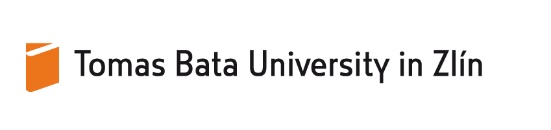 Job Description Effective from ……………………….Tomas Bata University in Zlíně Tomas Bata University in Zlíně nám. T. G. Masaryka 5555nám. T. G. Masaryka 5555760 01 Zlín760 01 ZlínFaculty/Component part: Address:Faculty/Component part: Address:In Zlín on:  Name, surname, academic degree:Name of the constituent part:Position (post): Assistant LecturerPosition (post): Assistant LecturerClassification of the employee into a salary category: BClassification of the employee into a salary category: BGeneral characteristics of the job position (post):Preparation, organization and leading of practical classes, including laboratory practical classes, and training courses in the fields in which they were appointed, and the subsequent continuous monitoring of student performance.Participation in the preparation and processing of written tests and examinations.Preparation/organization of and teaching in seminars and tutorial activity.Supervision of Bachelor’s and/or Master’s theses.Examination of students, including the preparation of written, oral or practical parts of exams.Preparation of pedagogical documentation and teaching texts.Discharge of certain offices of an educational, professional and organizational character (such as Secretary to Department, Head of Laboratory).Making excerpts from technical and scientific literature and, if necessary, managing the departmental library.Fulfilment, with the consent of the Dean and according to the instructions of the Head of the Department, of selected duties of Senior Lecturers.General characteristics of the job position (post):Preparation, organization and leading of practical classes, including laboratory practical classes, and training courses in the fields in which they were appointed, and the subsequent continuous monitoring of student performance.Participation in the preparation and processing of written tests and examinations.Preparation/organization of and teaching in seminars and tutorial activity.Supervision of Bachelor’s and/or Master’s theses.Examination of students, including the preparation of written, oral or practical parts of exams.Preparation of pedagogical documentation and teaching texts.Discharge of certain offices of an educational, professional and organizational character (such as Secretary to Department, Head of Laboratory).Making excerpts from technical and scientific literature and, if necessary, managing the departmental library.Fulfilment, with the consent of the Dean and according to the instructions of the Head of the Department, of selected duties of Senior Lecturers.Description of work activities:Description of work activities:Special competencies and responsibility:Special competencies and responsibility:Special knowledge and skills:Special knowledge and skills:Please note:The employee may be required to perform work also at other constituent parts (residing at a different address) situated within the employer’s location of work.  Please note:The employee may be required to perform work also at other constituent parts (residing at a different address) situated within the employer’s location of work.  Signature confirming receipt: .........................................................................................                                                 EmployeeSenior Executive